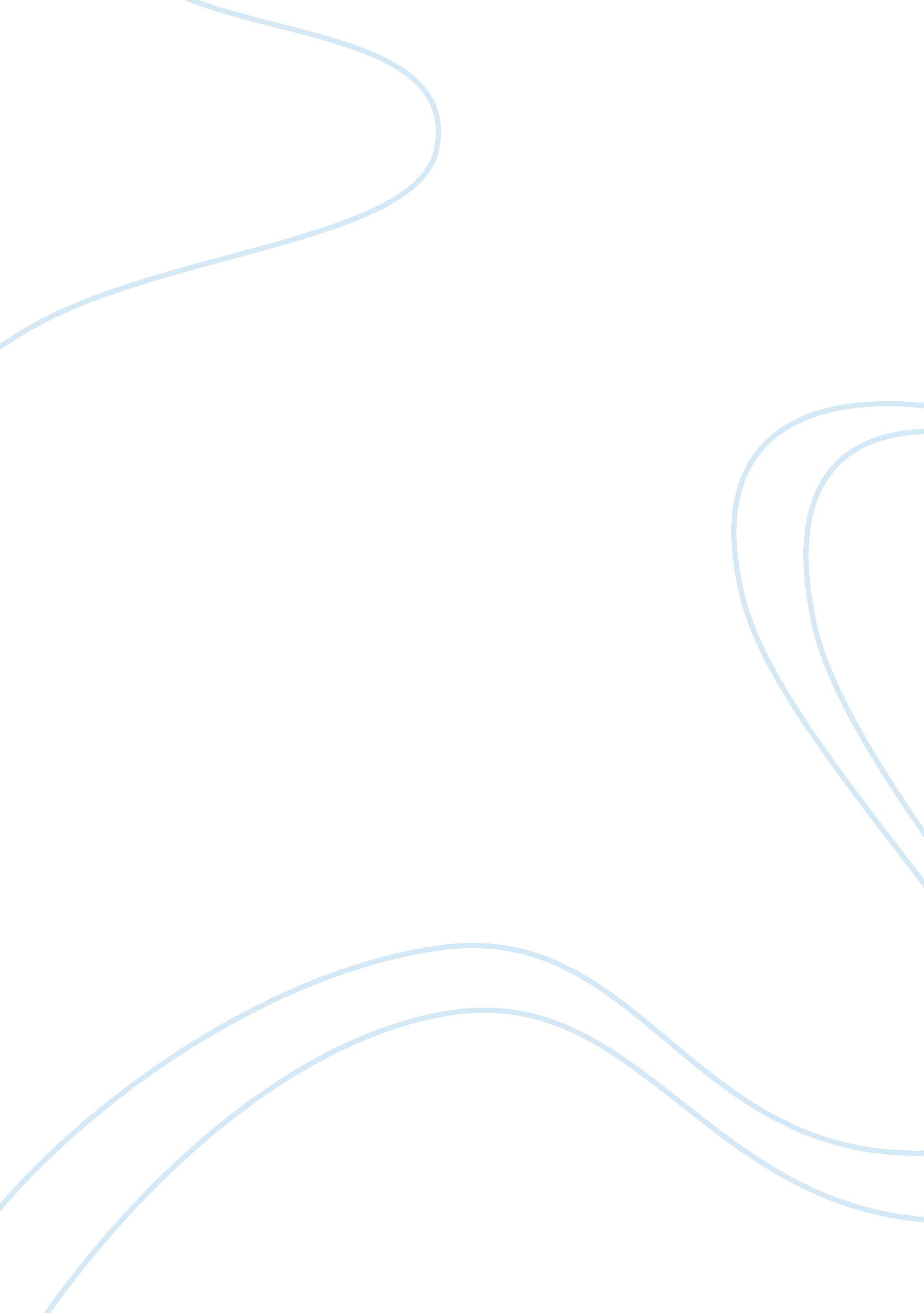 Financial acconting exercises: flexible budgetsFinance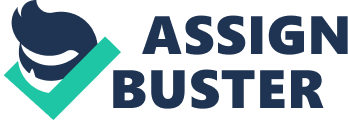 Flexible Budgets Flexible Budgets Exercise 9 Gator Drivers Flexible Budget Budgeted Actual Driving Hours 
200 
190 
Revenue 
76, 000 
72, 200 
U 
$ 
$ 
Expenses: 
Wages and Salaries 
38, 000 
36, 700 
F 
Supplies 
1, 000 
950 
F 
Equipment rental 
7, 700 
7, 440 
F 
Insurance 
4, 200 
4, 200 
- 
Miscellaneous 
840 
825 
- 
Total Expenses 
51, 740 
50, 115 
F 
Net Operating Income 
24, 260 
22, 085 
U 
Exercise 9-6 
The variance report is useful for evaluating if The Exterminator Inc. is able to control its revenues and costs. It can be clearly noted that the company has not able to been to control its revenues as the actual results are unfavorable. Despite increase in jobs the company did not generate equal or more revenues, which implies that the company has not been able to charge its clients the budgeted rate for each job. Furthermore, the company has not been able to control its expenses including mobile team operating costs, exterminating supplies, advertising, and dispatching costs. These unfavorable results have led to a decrease in the company’s net operating income. However, this variance report does not indicate reasons why these results have been generated. 
Exercise 9-14 
Machine Hours 
4, 000 
Pierr Manufacturing Inc. 
Planning Budget 
For the Month Ending July 31 
$ 
Direct Materials ($5. 70Hr) 
22, 800 
Direct Labor 
42, 800 
Supplies ($0. 20Hr) 
800 
Utilities ($1, 600+$0. 15Hr) 
2, 200 
Depreciation 
14, 900 
Insurance 
14, 000 
Total Costs 
97, 500 